106年經濟部工業局「產業用水效能提升計畫」「推動產業聚落水資源整合說明會」報名簡章主辦單位：   經濟部工業局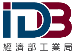 執行單位：   財團法人環境與發展基金會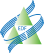 一、目    的：因應再生水資源發展條例公告實施(104.12.31)及推動資源循環再利用，盼透過「推動產業聚落水資源整合說明會」之辦理，推廣產業推動水資源回收再利用。二、參加對象：歡迎各界對於相關產業聚落水資源整合說明會有興趣者報名參加。三、會議日期及地點：四、會議議程：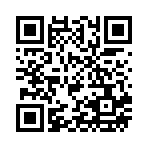 五、報名方式：說明會全程免費參與，請以傳真或上網方式報名。
聯絡電話：(03)591-0008分機36   徐秀鳳 小姐       傳真報名：(03)5830942、5820231
網路報名：https://goo.gl/forms/7XTr0EcryXJFl9vd2    附件1 「推動產業聚落水資源整合說明會」 報名表【中區】日期：106年4月12日上午(星期三)地點：經濟部工業局污染防治人才培訓中心105室※請參加人員完整填寫報名資料，以利報名作業，謝謝。※報名表若不敷使用請自行影印。說明會全程免費參與，請以傳真或上網方式報名。聯絡電話：(03)591-0008分機36     徐秀鳳 小姐       傳真報名：(03)5830942、5820231網路報名： 附件2 「推動產業聚落水資源整合說明會(中區)」台中工業區污染防治人才培訓中心交通位置圖電話：04-23504558	地址：台中市工業區27路17號交通資訊：1.【高鐵】由高鐵台中站坐計程車到污染防治人才培訓中心約需20分鐘。2.【公車】於台中火車站搭乘290號公車，於台中工業區內環隆科技站下車走路約1分鐘可抵達。3.【自行開車】中山高速公路北上(南下)南屯交流道往龍井方向直走五權西路三段右轉工業區27路。中二高龍井交流道往台中方向直走中龍路左轉中蔗路直走進入五權西路三段左轉進入工業區27路。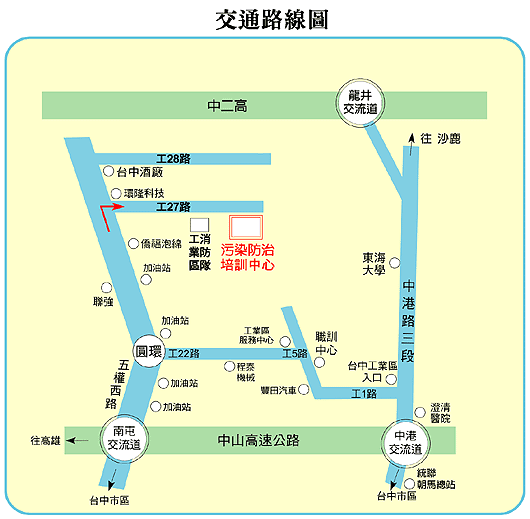 圖2、污染防治人才培訓中心交通位置圖日期地點地址106年4月12日(星期三)上午9:00-11:30經濟部工業局污染防治人才培訓中心105室台中市工業區27路17號時間議程主持人/主講人主持人/主講人主持人/主講人08:30~09:00報到報到報到09:00~09:10長官致詞長官致詞長官致詞09:10~09:40國內再生水發展現況及對產業之影響國內再生水發展現況及對產業之影響水利署綜合企劃組張廣智組長09:40~10:00水資源整合案例及執行成效水資源整合案例及執行成效環境與發展基金會10:00~10:30水資源整合廠商-水措變更程序說明水資源整合廠商-水措變更程序說明台中市環保局江明山科長10:30~10:40休  息休  息休  息10:40~11:30廠商媒合與交流討論廠商媒合與交流討論與會人員及廠商進行媒合與交流討論。11:30~散會散會散會公司名稱姓    名職 稱電    話傳 真E-mail餐 點□葷食   □素食公司名稱姓    名職 稱電    話傳 真E-mail餐 點□葷食   □素食